Сыбайлас жемқорлық қоғамның өзекті мәселесіМектебімізде 21.03.2023 күні Адал Ұрпақ клубы жоспарына сәйкес 10-сынып жетекшісі Абаканова А. “Сыбайлас жемқорлық қоғамның өзекті мәселесі” тақрыбында оқушыларымен дөңгелек үстел өткізді. “Сыбайлас-жемқорлық” деген ұғымды түсіндіріп, пайда болу жағдайлары жайлы түсінік қалыптастыру, өз көзқарастарын білдіріп, дүниетанымдарын кеңейту, Өз мемлекетіне жауапкершілікпен қарау және әділдікке тәрбиелеу мақсатында ұйымдастырылды. @umckrg @goroo_krg @balqash_qalasy_bilim_bolimi #ҚОББтәрбиеКоррупция – актуальная проблема обществаВ нашей школе 21.03.2023 года по плану Клуба «Верное поколение» руководитель 10 класса Абаканова А. Он провел круглый стол со своими студентами на тему «Коррупция – актуальная проблема общества». Он был организован с целью разъяснения понятия «коррупция-коррупция», формирования понимания условий ее возникновения, выражения своих взглядов, расширения мировоззрения, ответственного отношения к своей стране и воспитания справедливости. @umckrg @goroo_krg @balqash_qalasy_bilim_bolimi #ҚОББтәрбие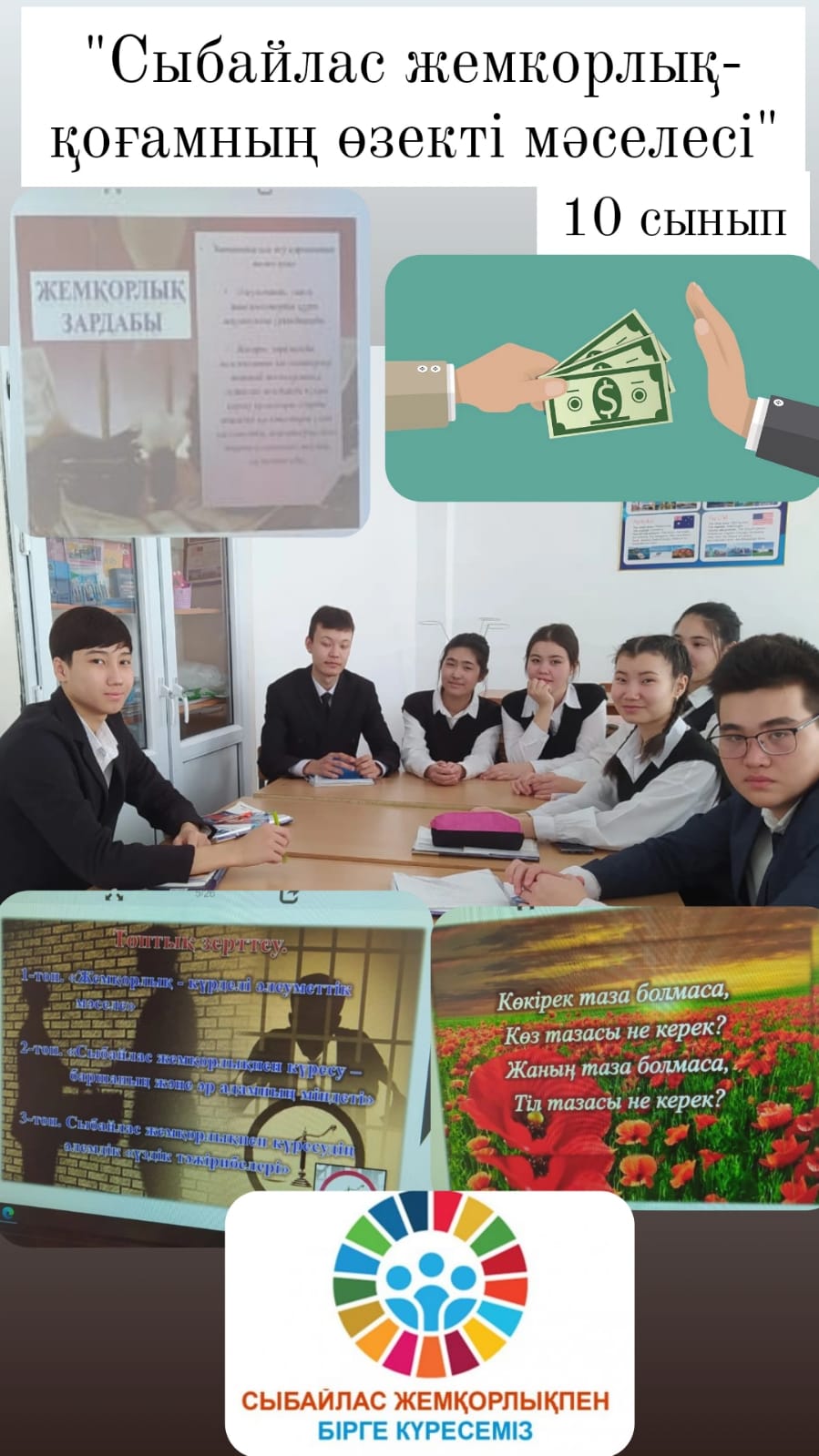 